T.C.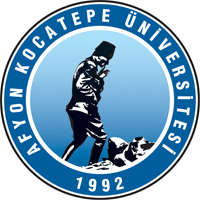 AFYON KOCATEPE ÜNİVERSİTESİSOSYAL BİLİMLER ENSTİTÜSÜTEZSİZ YÜKSEK LİSANS DÖNEM PROJESİ TESLİM TUATANAĞI Dönem Projesinin Adı	:Anabilim Dalı		:Hazırlayan			:Enstitüye Teslim Eden	: İmza				:				Teslim Alan		:İmza				:		           Teslim Tarihi	: ……… / ………/ 20